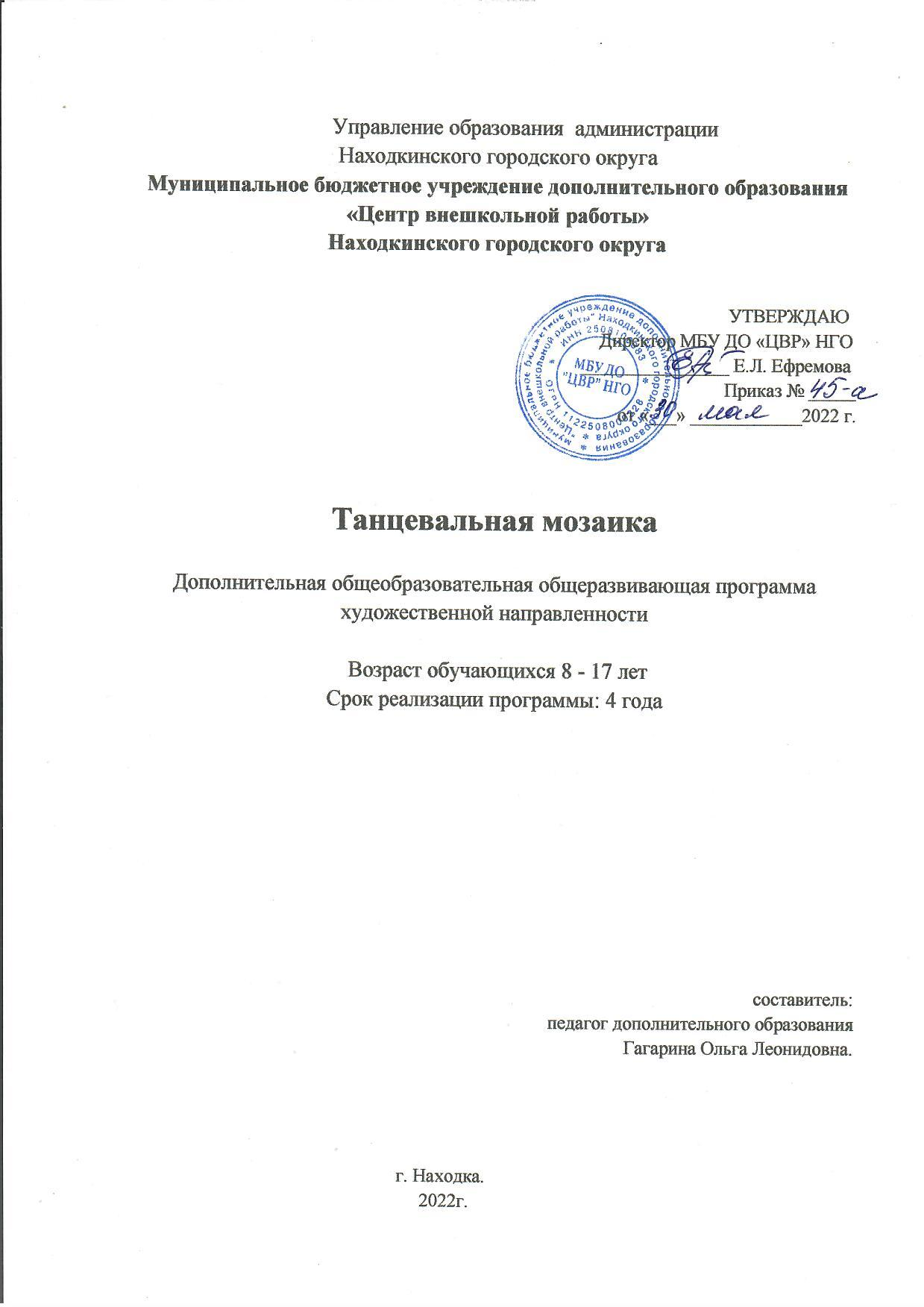 Раздел № 1. ОСНОВНЫЕ ХАРАКТЕРИСТИКИ ПРОГРАММЫ1.1 Пояснительная запискаАктуальность программы:     В настоящее время, с изменяющимися социально-экономическими, политическими, нравственными и культурными ориентирами в жизни общества, перед системой дополнительного образования встает задача по формированию разносторонней творческой личности. Особое внимание уделяется формированию творческих способностей, укреплению психического и физического здоровья, приобщению детей к здоровому образу жизни и к общечеловеческим ценностям. Этому служит художественно-эстетическое воспитание детей, и в частности хореографическое искусство.Дополнительная общеобразовательная общеразвивающая программа разработана в соответствии со следующими нормативными правовыми актами и государственными программными документами:Федеральный закон от 29 декабря 2012 года №273-ФЗ «Об образовании в Российской Федерации»Приказ Министерства просвещения Российской Федерации от 9 ноября 2018 года №196 «Об утверждении Порядка организации и осуществления образовательной деятельности по дополнительным общеобразовательным программам»Концепция развития дополнительного образования детей (утверждена распоряжением Правительства РФ от 04.09.2014 № 1726-р).Направленность программы«Танцевальная мозаика» - дополнительная общеобразовательная общеразвивающая программа художественной направленности по хореографии, базового уровня, составлена на основе многолетнего опыта работы педагога хореографического коллектива ансамбля «Ассорти». Отличительные особенности программы:       Применение новых методик и смежных видов деятельности, способствуют положительному эффекту в достижении высоких результатов по программе. В программе применяются знания из области биомеханики тела, системы йоги, пальчиковой гимнастики, пилатеса, силовых упражнений, акробатики, различных психологических тренингов:1. Стержневая специализация программы, ее основная художественная направленность – народно-сценический танец с элементами свободной пластики. Основной акцент в хореографической работе с детьми делается на освоении русской танцевальной культуры, национальных фольклорных традиций – фундаментальных, преемственных, генетически проверенных на протяжении веков, оптимистических и жизнерадостных по своему образно-художественному строю. Все это совпадает с мироощущением ребенка, делает творческий процесс успешным, интересным, легкоусвояемым, понятным и близким по духу и восприятию. Ритмика, пальчиковая гимнастика, игра, классический танец, новые методики имеют свои локальные задачи. Они – средства в достижении основной цели.2. Многожанровый характер обучения, включающий разнообразные виды ритмики на народно-танцевальной основе, образную партерную гимнастику, игру, пантомиму, новые методики (йога, пальчиковая гимнастика, силовые упражнения, биомеханика), классический и современный танец, свободную пластику, импровизацию. Это, в свою очередь, задействует наибольшее количество чувств ребенка и обеспечивает не только оптимальное, неформальное, эмоционально-содержательное обучение, но и позволяет уже на начальном этапе выявить его наклонности и развить творческие способности в определенном виде танцевального искусства. Такой подход не исключает, а предполагает функциональную самостоятельность каждого раздела программы.3. Подача танцевального материала через образ, метафору, «предлагаемые обстоятельства», сюжетность, через характеристические, стилевые, колористические особенности народной хореографии, а в дальнейшем и современного танца с использованием импровизации, через многообразный спектр эмоций и актерское перевоплощение.4. Выход за рамки узкопрофессиональных задач, развитие внимания, мышления, фантазии, социальной активности и художественно-творческих способностей учащихся путем специального подбора заданий, упражнений, заставляющих их думать, размышлять, анализировать и делать выводыАдресат программы     Программа рассчитана на детей в возрасте от 8 до 17 лет, у которых есть желание танцевать, независимо от их начальных способностей и умений. Наполняемость учебных групп 10-15 человек. Учебные группы формируются в соответствии с возрастом обучающихся, их физиологическими и психологическими особенностями.Объем общеразвивающей программы: для освоения программы на весь период обучения запланировано 576 учебных часов; продолжительность части образовательной программы (года обучения) по учебному плану:1 год обучения - 144 часа; 2 год обучения - 144 часа.3 год обучения – 144 часа4 год обучения -144 часаСрок освоения программы, определенный ее содержанием, - 4 года.Режим занятий, периодичность и продолжительность занятийУчебные группы 1-го – 4-го годов обучения занимаются 4 часов в неделю: 2 раза по 2 часа. Форма обучения - очная. Особенности организации образовательного процессаЗанятия делятся на групповые, коллективные, постановочно – репетиционные, специальные занятия по развитию чувства ритма, творческого воображения, интегрированные, концертно-показательные выступления, творческие отчёты, контрольные занятия, участие в конкурсах, фестивалях хореографического искусства, мероприятия учебно - воспитательного характера. При необходимости организации дистанционного обучения с помощью различных электронных ресурсов (электронная почта, группы в Whatsapp, сервисов Google Classroom и ZOOM) проводятся видеолекции и практические занятия, консультационные занятия в чате, даётся теоретический материал, домашние задания и дополнительный материал по темам программы.Формы организации занятий: наглядные, словесные и практические.Наглядный метод включает в себя разнообразные приемы:образный показ педагога;эталонный образец-показ движения лучшим исполнителем;подражание образом окружающей действительности;прием тактильно-мышечной наглядности;наглядно-слуховой прием;демонстрация эмоционально-мимических навыков;использование наглядных пособий.Словесный метод состоит из многочисленных приемов:рассказ;объяснение;инструкция;лекция;беседа;анализ и обсуждение;словесный комментарий педагога по ходу учебного процесса;прием раскладки хореографического па;прием закрепления целостного танцевального движения-комбинации.Практический метод обогащен комплексом различных приемов, взаимосвязанных наглядностью и словом:игровой прием;«сотворчество»;соревновательность;комплексный прием обучения;выработка динамического стереотипа (повторяемости и повторяемости однотипных движений);фиксация отдельных этапов хореографического движения;сравнение и контрастное чередование движений и упражнений;прием пространственной ориентации; развитие основных пластических линий;хореографическая импровизация. 1.2 Цель и задачи общеразвивающей программыЦель: развитие художественно-творческих способностей детей посредством хореографического искусства.Задачи:Воспитательные: -   воспитать социально-творческую активность обучающихся; -    воспитать эстетический вкус, культуру общения с окружающими; -    способствовать воспитанию терпения, трудолюбия, воли;- воспитать целеустремлённость, настойчивость, выдержку, пунктуальность, способность к сопереживанию;Развивающие:- способствовать развитию гибкости, координации движений, пластики, силы, выносливости;- развить умение ритмично двигаться под музыку;- способствовать развитию репродуктивного и продуктивного воображения, фантазии, наглядно-образного, ассоциативного мышления, самостоятельного художественного осмысления хореографического материала.Обучающие:-  обучить основным жанрам хореографического искусства;- обучить основным элементам в области народно-сценического танца и современного хореографического искусства; - научить выражать собственные ощущения, используя язык хореографии, умению понимать «язык» движений, их красоту; - сформировать представления о простых музыкальных формах, стилях и характере произведений.1.3 Содержание общеразвивающей программыУчебный (тематический) план1 год обученияСодержание учебного (тематического) плана1 год обученияВводное занятие (2 ч.)Теория: Введение в программу 1-го года обучения. Техника безопасности на занятиях хореографией. Требования к форме. Практика: Тестирование с целью выявления физиологических данных и физической подготовки детей. Ритмика (12 ч.)Теория: Элементы музыкальной грамоты. Мелодия, ритм, темп. Музыкальные размеры 4\4, 2\4. Такт и затакт. Правила и логика перестроений. Понятие - танцевальный шаг. Прослушивание музыки – тактирование - выделение сильной доли. Понятие сюжетно - ролевых игр, подвижных игр, общеразвивающих игр.Практика:Характер музыки (спокойная, энергичная, торжественная).Темпы музыки (очень медленно, умеренно, очень быстро).Пауза. Ритмические рисунки, акценты (воспроизведение хлопками рук, притопами).Выделение сильной доли хлопками, притопами, прыжками.Музыкальные этюды на заданную тему.Музыкальные игры.Понятие «интервал», «дистанция», основные построения: круг, 2,3 линии.Основы классического танца (32 ч.)Теория: Знакомство с танцевальным станком. Беседы о значимости классического танца как основы всей хореографии. Понятие «тренаж». Правильная постановка корпуса у станка. Выворотность ног. В первом полугодии тренаж делается лицом к палке. Основы классического танца. Терминология классического танца. Что такое выворотность. Практика:Постановка корпуса.Повороты головы.Проучивание позиций рук (подготовительная,1,2,3, port de bras (всевозможные комбинации).Позиции ног: 6,1,2,3.Demi Plie (6,1,2 позиции ног).Grand plie по 6 поз., к концу года по 1 позиции ног.Battement tendu (по 1 позиции ног).Переход из позиции в позицию ног через каблуки и полупальцы, а также через battement tendu.Releve по 6 и 1 позиции ног.Перегибы и наклоны корпуса.Прыжки (трамплинные и по 1 позиции ног).Основы народно-сценического танца (38 ч.)Теория: Особенности народно-сценических движений. Терминология народно-сценического танца. Понятие сокращенной и натянутой стопы. Манера исполнения.Практика:Позиции кистей и рук в народно-сценическом танце (положение рук на талии и port de bras руками).Позиции ног (выворотные и невыворотные).Переход рабочей ноги с носка на каблук.Ковырялочка (в чистом виде, с притопом).«Гармошка».Притопы (по 6 позиции ног, шаг с носка с 1 притопом,2,3).Пальчиковая гимнастика (16 ч.)Теория: Мелкая моторика рук – развитие речи.Практика:Движения ручной умелости.Движения мелкой моторики.Координации движений рук.Партерная гимнастика с элементами йоги (12 ч.)Теория: Специальный комплекс упражнений проводится в партере – сидя на полу, что позволяет снять нагрузку с позвоночника и более эффективно воздействовать на него, мышцы и связки.Практика:Понятие натянутой и сокращенной стопы (Упражнения для развития стопы в положении сидя и лежа с подъемом и опусканием ног).Упражнения на разгрузку позвоночника, лежа на спине и животе.Броски ног во всех направлениях.Упражнения на растяжку мышц в положении сидя и лежа.Релаксационные упражнения.Рисунок в танце: круг, диагональ, колонна (16ч.)Теория: Техника перестроения и выполнения.Практика:       1. Игровое задание «Ручеек».      2. Хороводный шаг по кругу, лицом в круг и спиной в круг.       3. Смена рисунка: из одного круга в два круга; из круга в одну или две линии; из круга в колонну. Танцевальная импровизация. Игровые задания на развитие чувства темпа, ритма и настроения музыки (14ч.)Теория: Импровизация с элементами актерского мастерства. Побуждение детей к творческой активности, ассоциативному мышлению, пластической выразительности.Практика: Упражнения, этюды и экспромты на заданную и свободную тему.     1. Стихи А. Барто рассказать в движении (радостно или грустно, громко или тихо, как медвежонок или беззвучно, как рыба).      2. Импровизация: «Смена темпа» на тихую лиричную музыку и наоборот веселую и подвижную музыку.     3. Импровизация: «Морская фигура замри», формирует равновесие, устойчивости, грациозности, развивает воображение ребенка.     4. Импровизация под музыку с заданием «изобрази животных»: изобразить лису, которая хитро крадется за добычей или зайку убегающего от лисы. Итоговое занятие (2 ч.) Открытое занятие. Ожидаемые результаты. К концу 1 года обучения учащиеся будут знать и уметь правильно пройти в такт музыки, сохраняя правильную осанку, слышать и понимать значение вступительных и заключительных аккордов, характер и темп музыки, знать позиции рук и ног, правила основных элементов классического и народно-сценического танца. Научатся самостоятельно определять основной метроритмический рисунок мелодий, песен и адекватно воспроизводить его в танцевальной форме (хлопками, притопами, элементарными движениями классической и народно-сценической хореографии). Освоят основные упражнения игровой партерной гимнастики, постановку корпуса на середине зала и лицом к станку. Учебный (тематический) план2 год обученияСодержание учебного (тематического) плана2 год обученияВводное занятие (2 ч.) Теория: Введение в программу 2-го года обучения. Техника безопасности на занятиях хореографией. Общие требования к занятиям хореографией. Практика: Тестирование с целью выявления физической подготовки детей.Экзерсис у станка (34 ч.)Теория: Особенности исполнения русского народного танца. Терминология Народно-сценического танца. Построения экзерсиса у станка, порядок и последовательность исполнения движений. Первоначальное знакомство с особенностями народно-сценического танца. Простейшие тренировочные движения у станка и на середине зала. Изучаются отдельные движения и даются небольшие комбинации.Практика:Постановка корпуса, плеч и головы.Основные положения рук (подготовительная, 1-ая, 2-ая, 3-я позиции рук, положение на талии).Позиции ног в народно-сценическом танце (все выворотные позиции ног классического танца, а также невыворотные позиции, плюс естественное положение ног). Положение стопы (натянутое положение, сокращенное положение и свободное положение стоп).Понятие preparation.Demi plie, grand plie по выворотным и невыворотным позициям ног.Battement tendu (battement tendu с подъемом пятки опорной ноги, battement tendu с переходом рабочей ноги с носка на каблук).Battement tendu jete (battement tendu jete с акцентом от себя и подъемом пятки опорной ноги).Rond de jambe par terre (rond de jambe par terre en dehor и rond de jambe par terre en dedan).Положение рабочей ноги на sur le cou-de-pied (с сокращенной стопой).Battement tendu с выносом ноги на каблук - Каблучный (подготовка, исполнение в чистом виде).Упражнения на выстукивания в русском характере (с переносом рабочей ноги выворотно и с поворотом стопы невыворотно).Подготовка к веревочке на целой стопе и с подъемом на полупальцы.Упражнения для бедра на целой стопе и с подъемом на полупальцы.Подготовка к «голубцу».«Голубец» с одним ударом с двух ног.Battement developpe (плавное).Grand battement jete на целой стопе.Releve (подъем на полупальцы по всем позициям ног).Наклоны и перегибы корпусом вперед, в сторону и назад.Экзерсис на середине (34 ч.)Теория: Принципы построения движений. Методика изучения движений в медленном темпе, затем в более быстром.Практика: Позиции рук (подготовительная, 1,2,3 и положение рук на талии). Port de bras руками, отработка танцевальной манеры. Изучение основных элементов и движений в русском танце:Ходы в русском танце (ход с выносом ноги вперед через 1 позицию ног, переменный шаг, переменный шаг с притопом, переменный шаг с каблука, припадание – боковой шаг.Притопы (одинарные, двойные).Подготовка к дробям, дроби.«Гармошка».«Ковырялочка» (в пол, на воздух на 450, с подскоком, в сочетании с одним, двойным, тройным притопом).«Моталочка».«Молоточки» (одинарные, двойные). Прыжки (трамплинные, с поджатыми ногами в невыворотном положении по 6 позиции ног).Вращения (10 ч.)Теория: Понятие chene. Техника исполнения Tour chaine.Практика: Отработка поворота головы, вращения на месте, вращения по точкам, вращение по диагонали – chene.Этюды на материале русского танца (26 ч.)Теория: Понятие «танцевальный этюд». Этюды в характере русских танцев. Понятие о манере исполнения, жестах, пластике тела. Практика: Этюд в русском характере на основе проученных движений. Каждый этюд должен представлять собой небольшой народный танец.Постановочно-репетиционные (36 ч.)Теория: Соотношение пространственных перестроений с музыкальным материалом. Выделение сильной доли. Определение характера музыки словами и передача характера в движении.Практика: Танцевальные шаги со сменой музыкального темпа. Умение различать и двигаться под музыку в музыкальном темпе. Ходьба, марш в темпе и ритме музыке, шаг на месте вокруг себя. Умение начинать движение с началом и окончанием музыки. Фигурная маршировка с перестроениями из одного в два и обратно; из колонки в линию. Правая нога – сильная доля, левая нога – слабая доля. Выразительное исполнение основных танцевальных элементов. Начало и окончание движений вместе с музыкой, различие музыкальных частей. Соотношения пространственных перестроений с музыкой.Итоговое занятие (2 ч.)Открытое занятие. Демонстрация учащимися экзерсиса у станка, танцевальные упражнения и комбинации на середине зала. Работа над этюдами, построенными на проученном материале. Показ танцевальных номеров. Подведение итогов работы за год и перспективы на будущее.Ожидаемые результаты. Будут знать терминологию экзерсиса народно-сценического танца, а также грамотно и эмоционально исполнять комбинации у станка и на середине зала на основе пройденного материала. Знать основные положения позиций рук и ног в народно-сценическом танце, постановку корпуса и головы у станка и на середине зала. Уметь ориентироваться в пространстве: у станка и на середине зала. Владеть первоначальными навыками при исполнении вращений и подготовке к ним. Уметь исполнять движения в характере русского танца.Учебный (тематический) план3 год обученияСодержание учебного (тематического) плана3года обученияВводное занятие (2 ч.) Теория: Введение в программу 3-го года обучения. Техника безопасности на занятиях хореографией. Общие требования к занятиям хореографией. Практика: Тестирование с целью выявления физической подготовки детей. Основы начального уровня.Экзерсис у станка (34 ч.)Теория: Понятие экзерсис, комплекс всевозможных тренировочных упражнений, составляющих основу урока. Терминология движений. Построения экзерсиса у станка, порядок и последовательность исполнения движений. Исполнение движений в начале в медленном темпе, затем в более быстром. Методика исполнения. Последовательность изучения танцевальных движений и вариативность в последовательности исполнения. Особенности варьирования движений по степени трудности и характеру исполнения.Практика:Постановка корпуса, плеч и головы.Положения рук (позиция рук аналогична позициям рук классического танца, с учетом отличительных особенностей народно-сценического танца, с разнообразностью и разнохарактерностью исполнения какого-либо национального танца):простое – руки расположены симметрично; сложное – расположение одной и другой руки различно; комбинированное – одна рука находится в одной из основных позиций, другая – в другой позиции;preparation -подготовка к началу упражнения (движение руки; движение руки в координации с движением ноги). Позиции ног в народно-сценическом танце: а)пять открытых (1, 2, 3, 4, 5 позиция) народно-сценического танца аналогичны пяти позициям классического танца; б)четыре прямых позиции: 1 прямая – обе ноги поставлены рядом, соприкасаются внутренними сторонами стоп (в народно-сценическом танце ее принято называть 6 позицией); 2 прямая – обе ноги поставлены параллельно на расстоянии стопы друг от друга; 3 прямая – обе ноги поставлены рядом, соприкасаются внутренними сторонами стоп, каблук одной ноги – у середины стопы другой; 4 прямая – обе ноги поставлены по одной прямой линии друг перед другом на расстоянии стопы.В)1, 2, 3 свободные позиции – во всех свободных позициях стопы расположены в направлении между соответствующими открытыми и прямыми позициями;Г)две закрытых: 1 закрытая – обе ноги, повернутые внутрь, поставлены носками вместе, пятки разведены в стороны друг от друга; 2 закрытая – обе ноги повернутые внутрь носками, поставлены между собой на расстоянии стопы, пятки разведены в стороны друг от друга.Demi plie, grand plie по выворотным и невыворотным позициям ног (полуприседания плавные и резкие; с наклоном корпуса; по 6 позиции лицом к станку с волнообразным перегибанием корпуса).Battement tendu (battement tendu с подъемом пятки опорной ноги, battement tendu с переходом рабочей ноги с носка на каблук) - с переводом стопы с носка на ребро каблука; с переводом стопы с носка на ребро каблука одновременно с полуприседанием на опорной ноге; скольжение работающей стопы с одновременной работой пятки опорной ноги; с полуприседанием в момент возврата ноги в исходную позицию;Battement tendu jete (броски работающей ноги на высоту 45° с полуприседанием работой пятки опорной ноги; с одинарным ударом стопой в позиции; с двойным ударом в позиции; по 1 позиции вперед и назад с проскальзыванием на опорной ноге в полуприседании).Rond de jambe par terre (rond de jambe par terre en dehor и rond de jambe par terre en dedan) – работа рабочей ноги с переходом на пятку.Каблучное упражнение: подъем сокращенной стопы на щиколотку опорной ноги с одновременным резким опусканием пятки опорной ноги с выносом работающей ноги на ребро каблука в пол; с полуприседанием на опорной ноге; с одинарным ударом в 5 позицию.Упражнения с ненапряженной стопой: (с добавлением удара подушечкой стопы работающей ноги в исходной позиции ног; с поочередным переступанием ног позиции; с подскоком на опорной ноге).Зигзаги – повороты стопы (pas tortillé): простые повороты стопы из выворотного в невыворотное положение и обратно с выходом в 1 или 2 позиции; повороты стопы в сочетании с ударами всей стопой работающей ноги по 1 или 2 позиции; с окончанием в полуприседании по 1 или 2 позиции с последующим выносом работающей ноги в сторону).Упражнения для бедра на целой стопе и с подъемом на полупальцы. Низкие развороты – разворот коленом работающей ноги из закрытого положения в открытое на 45° вперед или в сторону (на всей стопе; с подъемом на полупальцы).Упражнения на выстукивания в русском характере (Дробные выстукивания: удары всей стопой; двойные удары; чередования ударов каблуком и подушечкой стопы; удары с подскоком на опорной ноге; удары с перескоком с ноги на ногу).Веревочка (простая, двойная, простая и двойная с переступанием)Подготовка к «голубцу». «Голубец» с одним ударом с двух ног (одинарный в прыжке лицом к станку) - начиная с открытой ноги в сторону на 45° в прямом положении подбить другой ногой в маленьком прыжке. Battement developpe - открывание ноги на 90° (плавное и резкое): на всей стопе; с одновременным и последующим ударом каблуком опорной ноги. Grand battement jete на целой стопе (с увеличением размаха; большие броски вперед и назад через 1 позицию с работой корпуса; с опусканием в demi plié на опорной ноги.  Наклоны и перегибы корпусом вперед, в сторону и назад.Экзерсис на середине зала (28ч.)Теория: Принципы построения движений. Методика изучения движений в медленном темпе, затем в более быстром темпе. Манера исполнения. Знакомство с музыкальным материалом.Практика: Позиции рук (подготовительная, 1,2,3 и положение рук на талии). Port de bras руками, отработка танцевальной манеры. Вращения (10ч.)Теория: Понятие вращения, Понятие chene. Техника исполнения.Практика: Отработка поворота головы, вращения на месте, вращения по диагонали – chene.Этюды на материале русского танца (34 ч.)Теория: Определение этюда. Основная задача и значение этюдной работы. Правильная организация этюдной работы. Последовательность изучения, освоение и закрепление. Практика: Освоение простейших положений и движений с последующим усложнением. Работа над координацией и техникой исполнения. Грамотное распределение физической нагрузки. Изучение основных элементов и движений в русском танце:Ходы в русском танце (простой шаг, переменный шаг; переменный шаг с притопом; переменный шаг с каблука; девичий с переступанием – два небольших шага с последующим мягкой приставкой в 1 прямую позицию на всю стопу в полуприседание).Притопы (одинарные, двойные, тройные).Подготовка к дробям, дроби («дробная дорожка» – мелкая непрерывная дробь с каблука; дробь с подскоком, тройные поочередные выстукивания всей стопой; дробь «в три ножки»).«Гармошка».«Ковырялочка» (без подскоков, с подскоками).«Моталочка» (на полупальцах).«Молоточки» (одинарные, двойные). Прыжки (трамплинные, с поджатыми ногами в невыворотном положении по 6 позиции ног).Постановочно-репетиционная работа (34 ч.)Разучивание сценических танцевальных номеров. Определение тематики номера, разводка рисунков, изучение основных движений, прослушивание музыкального материала. Практическая работа.Итоговое занятие (2 ч.)Демонстрация учащимися экзерсиса у станка, танцевальные упражнения и комбинации на середине зала. Работа над этюдами, построенными на проученном материале. Показ сценических танцевальных номеров. Подведение итогов работы за год и перспективы на будущее.Ожидаемые результаты. Будут знать терминологию экзерсиса народно-сценического танца, а также грамотно и эмоционально исполнять комбинации у станка и на середине зала на основе пройденного материала. Знать основные положения позиций рук и ног в народно-сценическом танце, постановку корпуса и головы у станка и на середине зала. Уметь ориентироваться в пространстве: у станка и на середине зала. Владеть первоначальными навыками при исполнении вращений и подготовке к ним. Уметь исполнять движения в характере русского танца.Учебный (тематический) план4 год обученияСодержание учебного (тематического) плана4 года обученияВводное занятие (3 ч.) Теория: Введение в программу 4-го года обучения. Техника безопасности на занятиях хореографией. Общие требования к занятиям хореографией. Практика: Тестирование.Элементы белорусского танца (24 ч.)Теория: знакомство с особенностями музыкального сопровождения, национального колорита, характера и манеры исполнения движений, комбинаций и рисунка танца.Практика:Характерные особенности белорусского танца. Основные движения белорусского танца.Основной ход танца «Лявониха». Боковые скользящие движения. Ход с отбивкой.Повороты с откидыванием ног назад. Основной ход танца «Крыжачок». Голубец с переступанием. Вращение в белорусском танце.Белорусский ключ. Полька «Трясучка» в повороте. Основной ход танца «Бульба».Веревочка в белорусском танце. Голубец с продвижением в сторону, вперед. Голубец в белорусском танце на месте.Русский танец (37 ч.)Теория: Особенности русского танца. Основные виды. Особенности музыкального сопровождения, национального колорита, характера и манеры исполнения движений, комбинаций и рисунка танца.Практика:Положения и движения рук в русском танце.Ходы и основные движения (простой бытовой; ход с выносом ноги через 1-ую позицию; переменный; дробный). Подготовка к дробям (удары всей стопой в пол; удары двумя ногами; притопы (двойной, тройной).Ковырялочки, моталочки, гармошечка.Поклоны в русском танце.Двойная дробь (с притопом; комбинированная; дробная дорожка; дробь в повороте; ключ).Еврейский танец (30 ч.)Теория: Знакомство с особенностями музыкального сопровождения, национального колорита, характера и манеры исполнения движений, комбинаций и рисунка танца.Практика:Характерные особенности еврейского народного танца.Положения рук и головы в еврейском танце.Основной ход в еврейском танце.Отработка основных рисунков (круг, линия).Танцевальные комбинации и связки еврейского танца.Работа над танцевальными этюдами на базе изученного материала по еврейскому танцу.Постановочно-репетиционная работа (42 ч.)Работа над постановками в соответствии с репертуаром. Индивидуальная работа с детьми над репертуаром, отработка сложных движений. Изучение рисунка танцевальной композиции, просмотр видеокассет, дисков. Показ фрагментов танца или постановки в целом.Концертная деятельность, участие в конкурсах, фестивалях (6 ч.)Участие в концертных тематических программах города и края.Итоговое занятие (2ч.) Практика: Отчетный концерт. Творческая аттестация. Ожидаемые результаты. Уметь правильно владеть суставно-связочным аппаратом; проявлять самостоятельность при изучении народно-сценического танца; иметь сформированный музыкальный вкус на примере народного танцевально-песенного материала.1.4 Планируемые результатыПредметные:знают и владеют основными жанрами хореографического искусства;знают основные элементы в области народно-сценического танца и современного хореографического искусства; умеют выражать собственные ощущения, используя язык хореографии, понимают «язык» движений, их красоту; умеют передавать образ, настроение и характер исполнения технически сложных концертных номеров;Метапредметные:обладают гибкостью, координацией движений, пластикой, силой, выносливостью;умеют ритмично двигаться под музыку;владеют репродуктивным и продуктивным воображением, фантазией, наглядно-образным, ассоциативным мышлением, самостоятельным художественным осмыслением хореографического материала.владеют пластической выразительностью движений, чувством ритма, смелостью публичного самовыражения.Личностные:проявляют трудолюбие, целеустремлённость, настойчивость, выдержку, способность к сопереживанию;владеют развитой общей музыкальной культурой, проявляющейся в эстетических предпочтениях обучающихся;имеют интерес к изучению родной национальной хореографической культуры и к познанию современной хореографии; обладают культурой общения с окружающими и проявляют толерантное отношение к национальным культурам других народов.РАЗДЕЛ № 2. ОРГАНИЗАЦИОННО-ПЕДАГОГИЧЕСКИЕ УСЛОВИЯ2.1 Условия реализации программыМатериально-техническое обеспечение.- оборудованный станками и зеркалами хореографический класс;- видео - и аудиоаппаратуры (телевизор, видеоплеер, музыкальный центр магнитофоны, компьютер);- комната для хранения костюмов и аксессуаров;- коврики для занятий в партере.Гигиенические требования к занятиюНеобходимо соблюдать:Температурный режим.Физико-химические свойства воздуха (необходимость проветривания).Освещение. Предупреждение утомления и переутомления, дозирование физической нагрузки.Чередование видов деятельности.Соответствия станков росту и возрасту учащихся.Наличие у воспитанников медицинской справки о допуске к занятиям по хореографии.Информационное обеспечение:               -  информационные стенды, рекламные проспекты, брошюры;               - литература по педагогике, психологии, хореографии;               - учебники по классическому, народно-сценическому и современному танцу, по биомеханике и йоге;               - фоно- и видеотека.Кадровое обеспечение:          Программу реализуют педагог дополнительного образования, имеющий профильное образование, владеющий современными образовательными технологиями и методиками, обладающий профессиональными компетенциями, необходимыми для осуществления учебно-воспитательной деятельности. 2.2 Формы аттестации/контроля и оценочные материалыВводный контроль: анкетирование, тестирование, класс-концерт.Промежуточный контроль: контрольное занятие, выступление, конкурс. Итоговый контроль: открытое занятие, контрольно-зачётное занятие, творческий отчёт, собеседование, анкетирование.Формы предъявления и демонстрации образовательных результатовОдной из «экспертных оценок» являются выступления на концертах, участие в краевых, региональных и международных конкурсах и фестивалях. Зачетные открытые занятия, творческие показы, контрольно-оценочные занятия, класс - концерты, мастер-классы, отчётный концерт.Методы диагностики: педагогическое наблюдение, анкетирование, тестирование, собеседование, контрольный опрос, экспертная оценка творческих работ. Оценочные материалы       Для аттестации обучающихся создаются фонды оценочных средств, которые включают в себя методы и средства контроля, позволяющие оценить приобретенные знания, умения и навыки. Основные оценочные параметры итоговой аттестации:1.	Уровень знаний, умений, навыков в области хореографии.2.	Степень развития интеллектуальных, художественно-творческих способностей ребенка, его личностных качеств.3.	Уровень развития хореографических способностей и личностных качеств обучающихся.4.	Уровень развития общей культуры учащегося.Воспитанники младших групп оцениваются по 5 бальной системе, у учащихся средних и старших групп безоценочная система, с ними проводится собеседование, используется система зачетов.Формы фиксации образовательных результатов:- в младших группах – в дневниках;-в средних группах – в экране успеваемости;-в старших группах – участие и победы в городских, краевых, международных конкурсах, фестивалях, учитывается уровень наград, благодарностей.Методические материалы.В процессе занятий используются различные формы занятий:1. Фронтальная форма организации обучения;2. Групповая форма организации обучения (индивидуально-коллективная);3. Индивидуальная форма организации обучения.Образовательный процесс осуществляется при помощи различных методов, в основе которых лежит уровень деятельности обучающихся.- выразительный показ движений, танцевальных композиций (задает наглядный образец исполнения, формирует у детей представление о правильном способе выполнения движений);- словесные пояснения (помогают детям осознавать значения, выразительные нюансы движений и в соответствии с этим корректировать свое исполнение);-образный рассказ (побуждает детей представить какую-либо ситуацию, чтобы воссоздать ее в движениях, тем самым способствует развитию у них фантазии и воображения);- вслушивание в музыку и ее анализ (позволяет осмысливать содержание музыкального произведения и на этой основе развивать воображение, побуждать к поиску дополнительных выразительных танцевальных средств).Формы организации занятий: наглядные, словесные и практические.Наглядный метод включает в себя разнообразные приемы:- образный показ педагога;- эталонный образец-показ движения лучшим исполнителем;- подражание образом окружающей действительности;- прием тактильно-мышечной наглядности;- наглядно-слуховой прием;- демонстрация эмоционально-мимических навыков;- использование наглядных пособий.Словесный метод состоит из многочисленных приемов:- рассказ;- объяснение;- инструкция;-лекция;- беседа;- анализ и обсуждение;- словесный комментарий педагога по ходу учебного процесса;- прием раскладки хореографического па;- прием закрепления целостного танцевального движения-комбинации.Практический метод обогащен комплексом различных приемов, взаимосвязанных наглядностью и словом:- игровой прием;- «сотворчество»;- соревновательность;-   комплексный прием обучения;- выработка динамического стереотипа (повторяемости и повторяемости ---  -однотипных движений);- фиксация отдельных этапов хореографического движения;- прием пространственной ориентации;-  развитие основных пластических линий;- хореографическая импровизация. 2.4 Календарный учебный графикВоспитательная работаНравственное воспитание включает в себя культурное и духовное воспитание.Развивает такие качества как честность и порядочность, неравнодушие к боли истраданиям окружающих. Культурное и духовное воспитание развиваетэстетический вкус и хорошие манеры, умение творить и создавать. Формируетполезные привычки.- Подготовка и участие в праздниках.- Творческие встречи с другими коллективами, посещение концертов.- Экскурсии в музей, посещение различных выставок, походы в театр.-Беседы «Поговорим об этикете», «Посеешь привычку, пожнешь характер», «Овредных привычках».Физическое воспитание нацелено не только на формирование телесногоздоровья, но и на ведение здорового образа жизни, на становление личностныхкачеств, которые обеспечат учащимся психическую устойчивость и адаптациюк стрессовым ситуациям (адаптация в новом коллективе, публичныевыступления и т.д.).- Психологические упражнения (работа с психологом);- Беседы о личной гигиене, здоровом питании;- Беседы о технике безопасности на занятиях;- Дни здоровья (походы и экскурсии с участием родителей).Взаимодействие  с родителямиВ хореографическом коллективе «Ассорти» занимается большое количество детей, и большинство родителей заинтересованы в высоком качестве образовательного процесса. Совместно с родителями педагог осуществляет практически всю деятельность, связанную с воспитанием и развитием детей. С целью выявления ожидания родителей от посещения ансамбля ребенком, педагог проводит анкетирование в начале года, а в конце учебного года анкетирование проводится с целью определения, насколько оправдались ожидания родителей. Нередко родители предъявляют высокие требования в вопросах образования и воспитания детей и задача педагога найти оптимальные варианты, формы и методы работы .- Дни открытых дверей (в течение учебного года).- Общение с родителями (дневники контроля обучения воспитанника,благодарственные письма родителям обучающихся, которые активноучаствовали в деятельности объединений и культурной жизни ЦВР).- Родительские собрания.- Индивидуальные консультации для родителей (проводятся по мере обращенияродителей к педагогу).- Анкетирование родителей.В соответствии с целями и задачами программой предусмотрено проведение мониторинга и диагностических исследований учащихся. Проведение диагностической работы позволяет в целом анализировать результативность образовательного, развивающего и воспитательного компонента программы. Диагностические таблицы фиксируют результаты детей, полученные по итоговым занятиям на протяжении всего учебного года. (см .приложения).Приложение 1Приложение 2СПИСОК ЛИТЕРАТУРЫДля педагога (основная):Горшкова Е.В. От жеста к танцу. Методика и конспекты занятий по развитию у детей 5-7 лет творчества в танце. - М.: Издательство «Гном и Д», 2021.Звездочкин В.А. Классический танец. Учебное пособие для студентов высших учебных заведений искусств и культуры. – Ростов н/Д: «Феникс». Серия «Учебники и учебные пособия», 2019г.Козорез О.А. Теория и методика преподавания народно-сценического танца. Программа для лицеев искусств, хореографических школ, школ искусств и Ларина Л.М. Классический танец. Первый год обучения. – Хабаровск, 2018 Ларина Л.М. Уроки ритмики, 1 год обучения. Первое полугодие. – Хабаровск, 2018.Ларина Л.М. Хореография в школе. Учебное пособие. – Хабаровск, 2020г..Для детей и родителей:Барсова А. Как прожить свою, а не чужую Жизнь, или Типология личности. – М.: АСТ ПРЕСС, 2001.Бесова М. Весёлые игры для дружного отряда. - Ярославль: Академия холдинг, 2004. Бурмистрова И., Силаева К. Школа танцев для юных. – М.: Издательство ЭКСМО, 2003.Выютский Л.С. Воображение и творчество в детском возрасте. -Просвещение, 1991. Егидес А.П. Лабиринты общения, или Как научиться ладить с людьми. – М.: АСТ-ПРЕСС КНИГА, 2002.Калугина Н.А. Введение в Психологию. Психология. Учебно-методическое пособие по специальностям – Хабаровск, 2005. Калугина Н.А. Введение в психологию. Психология. Учебно-методическое пособие. Часть I. – Хабаровск, 2008. Калугина Н.А. Введение в психологию. Психология. Учебно-методическое пособие. Часть II. – Хабаровск, 2008. Козлов Н.И. Лучшие психологические игры и упражнения. – Екатеринбург: Издательство АРД ЛТД, 1997.Леви В.Л. Куда жить? – М.: Торобан, 2004. Минский Е.М. От игр к занятиям. - М., 1982. Назайкинский Е.В. Звуковой мир музыки. - М.: Музыка, 1988. Никитин Б. Развивающие игры. - М., 1985.  Петрова Е. Знаки общения – М.: Издательство «Гном и Д», 2001.Сказка как источник творчества детей. Пособие для педагогов дошкольных учреждений / Науч.рук. Ю.А.Лебедев. – М.: Гуманит.изд. центр ВЛАДОС, 2001.Суртаев В.Я. Игра как социокультурный феномен. - Санкт-Петербург, 2003.  Сюжетные танцы: Сборник танцев для детей /Сост. Алексеева Л.Н. – М.: Сов. Россия, 1985.№Раздел программыКоличество часовКоличество часовВсегоФорма аттестации№Раздел программыТеорияПрактикаВсегоФорма аттестации1.Вводное занятие112Анкетирование2.Ритмика 4812Открытый урок3Основы классического танца82432Открытый урок4.Основы народно-сценического танца83038Открытый урок5.Пальчиковая гимнастика61016Зачет6.Партерная гимнастика с элементами йоги21012Зачет8.Рисунок в танце: круг, диагональ, колонна61016Зачёт9.Танцевальная импровизация. Игровые задания на развитие чувства темпа, ритма и настроения музыки41014Зачёт12.Итоговое занятие22Открытый урокИтого:39105144№Раздел программыКоличество часовКоличество часовВсегоФорма аттестации№Раздел программыТеорияПрактикаВсегоФорма аттестации1Вводное занятие112Анкетирование2Экзерсис у станка82634Опрос3Экзерсис на середине зала102434Опрос4Вращения2810Зачет5Этюды на материале русского танца62026Опрос7Постановочно – репетиционная работа102636Педагогическое наблюдения8Итоговое занятие22 Открытое занятиеИтого37107144№Раздел программыКоличество часовКоличество часовВсегоФорма аттестации№Раздел программыТеорияпрактикаВсегоФорма аттестации1Вводное занятие112Анкетирование2Экзерсис у станка62834Опрос3Экзерсис на середине зала42428Опрос4Вращения2810Опрос5Этюды на материале русского танца 62834Опрос6Постановочно-репетиционная работа62834Пед. наблюдение7Итоговое занятие22Творческая аттестация. Отчетный концертИтого25119144№Раздел программыКоличество часовКоличество часовВсегоФорма аттестации№Раздел программыТеорияПрактикаВсегоФорма аттестации1.Вводное занятие123Анкетирование2.Элементы белорусского танца71724Опрос, самостоятельная работа3.Русский танец73037Опрос, самостоятельная работа4.Еврейский танец62430Опрос, самостоятельная работа5.Постановочно-репетиционная работа63642Пед. наблюдение7.Концертная деятельность. Конкурсы, фестивали66Педагогическое наблюдение. Рефлексия и анализ выступлений8.Итоговое занятие22Творческая аттестация. Отчетный концертИтого:27117144Этапы образовательного процессаЭтапы образовательного процесса1 год2 год3 год4 годПродолжительность учебного года, неделяПродолжительность учебного года, неделя36363636Количество учебных днейКоличество учебных дней72727272Продолжительность учебных периодов1 полугодие01.09. 2131.12. 2101.09. 2231.12. 2201.09. 2331.12. 2301.09. 2431.12. 24Продолжительность учебных периодов2 полугодие11.01. 2231.05. 2211.01. 2331.05. 2311.01. 2431.05. 2411.01. 2531.05. 25Возраст детей, летВозраст детей, лет8- 17Продолжительность занятий, часПродолжительность занятий, час2222Режим занятияРежим занятия2 раз/нед2 раз/нед2 раз/нед2 раз/недГодовая учебная нагрузка, часГодовая учебная нагрузка, час144144144144КритерииоценокКачество выполнения элементов в танцеСинхронность и техника исполненияТеоретические знанияУровень сформированности музыкальности и чувства ритмаУровень развития координации тела и движенийУчастие в концертах и конкурсахФ И ОКачество выполнения элементов в танцеСинхронность и техника исполненияТеоретические знанияУровень сформированности музыкальности и чувства ритмаУровень развития координации тела и движенийУчастие в концертах и конкурсахКритерийВысокий уровеньСреднийуровеньНизкийуровеньУровень сформированности музыкальности и чувства ритма- музыкально исполняет движения;- развито чувство ритма;- чутко реагирует на интонационные и темповые оттенки звучания;- ощущает построение музыкальной фразы;- схватывает характер счета;- легко справляется с ритмическими заданиями;- безошибочно вступает на нужной доле музыкального такта;- движения гармонично сливаются с музыкой;- танцует красиво и ритмично- достаточно музыкально и ритмично исполняет движения;- ощущает построение музыкальной фразы;- схватывает характер счета;- несколько неуверенно исполняет движения при темповом изменении в музыке;- движения не всегда совпадают с музыкой- слабо владеет музыкально-ритмическими навыками;- не чувствителен к темпу, ритму, фразировке мелодий;- движения неуверенны, часто в «разрез» с музыкой;- не умеет самостоятельно вступить в нужной доле тактаУровень развития координации тела и движений- при маршировке корпус держит прямо, шаг четкий, правильная отмашка рук;- свободно справляется со сложными движениями;- марширует уверенно и красиво- достаточно правильно координирует свои движения;- точно и уверенно выполняет простые маршевые движения;- марширует не совсем красиво, корпус не подтянутый, отмашка рук вялая- не умеет координировать свои движения;- маршируя, не владеет принципом «противодвижения»;- корпус наклоняет вперед, шаг неуверенный, отмашка рук неправильнаяУровень сформированности собранности, умение концентрировать свое внимание- предельно собранный и внимательный;- точно и музыкально выполняет движения;- владеет умением концентрировать свое внимание- может быть собранным и внимательным;- движения выполняет правильно, согласно своему счету;- недостаточно владеет умением сосредоточиться, часто отвлекается- несобранный, внимание рассеянное;- редко справляется с выполнением задания самостоятельно;- не владеет умением концентрировать свое внимание